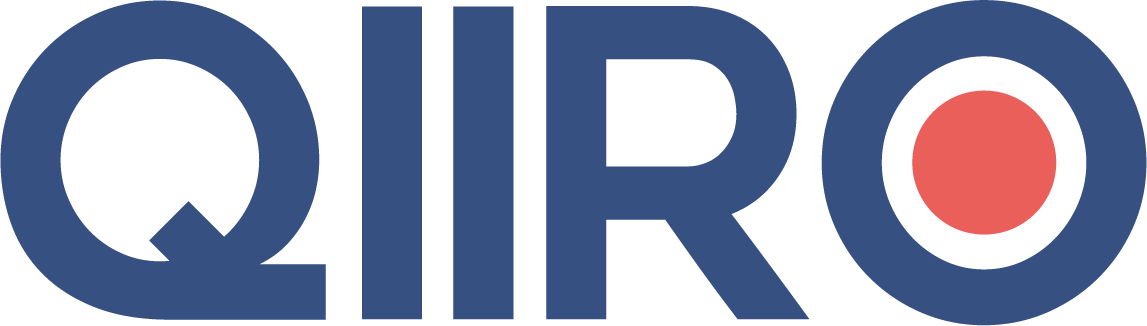 QIIRO vous propose des modèles de documents juridiques éprouvés, à jour des dernières réformes et règlementations en vigueur. Néanmoins, nos modèles restent généraux et nécessitent d’être adaptés.  En cas de doute sur la rédaction ou les conséquences juridiques de l’un de nos modèles de documents, nous vous recommandons l’accompagnement par un professionnel du droit. Lettre recommandée avec accusé de réception(Nom, Prénom) (Adresse)(Code Postal, Ville)(Nom de l’entreprise)	(Adresse) (Code Postal, Ville)                  							Fait à (Lieu), le (Date)Objet : Demande d’annulation de ma commandeMadame, Monsieur, Je vous indique avoir fait l’acquisition en date du (à préciser) de (à préciser) auprès de votre société par (internet/par téléphone).Par la présente, j’entends exercer mon droit de rétractation conformément aux articles L221-18 et suivants du Code de la consommation.Je reste dans l’attente du remboursement de la somme de (à préciser) représentant le prix total de la commande.A défaut d’obtenir le remboursement par vos services de la somme précitée dans le délai de 30 jours, je vous informe que je saisirai la juridiction compétente en vue de faire valoir mes droits.Je vous prie d'agréer, Madame, Monsieur, l'expression de mes salutations distinguées.(Prénom, Nom, Signature)